Regulamin ogólnopolskiego konkursu dla nauczycieli„Nauczyciel z POWER-em”Organizator: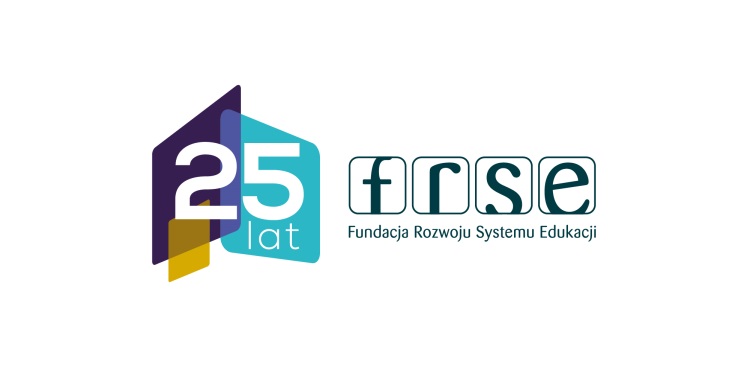 Patronat: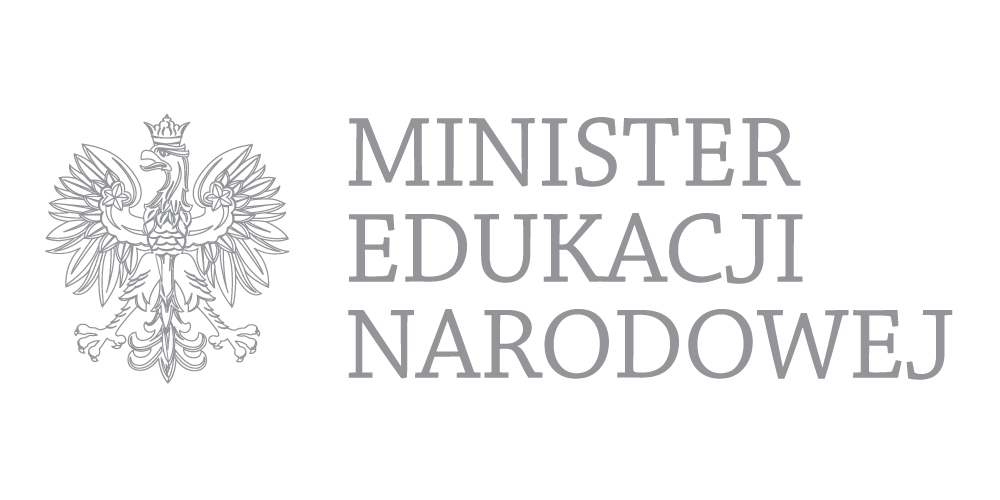 Regulamin ogólnopolskiego konkursu dla nauczycieli„Nauczyciel z POWER-em”§ 1Organizator i cel konkursuOrganizatorem pierwszego ogólnopolskiego konkursu „Nauczyciel z POWER-em”, zwanego dalej Konkursem jest Fundacja Rozwoju Systemu Edukacji, z siedzibą w Warszawie, ul. Aleje Jerozolimskie 142A,  02-305 Warszawa, zwana dalej Organizatorem.Konkurs Nauczyciel z POWER-em to inicjatywa mająca na celu wyróżnienie osób biorących udział w zagranicznych wyjazdach edukacyjnych  oraz promocję najciekawszych efektów projektów mobilności realizowanych przez beneficjentów Programu Operacyjnego Wiedza Edukacja Rozwój oraz programu Erasmus+ w sektorach edukacja szkolna oraz kształcenie i szkolenia zawodowe w latach 2014-2017.Przedmiotem konkursu będą autorskie materiały dydaktyczne (edukacyjne) np. konspekty, scenariusze zajęć, programy nauczania   powstałe w wyniku realizacji projektów mobilności przez polskie instytucje biorące udział w Programach POWER oraz Erasmus+  koordynowanych  przez Fundację Rozwoju Systemu Edukacji.Celem konkurs jest:zaprezentowanie najciekawszych narzędzi mogących usprawnić pracę nauczycieli w obrębie polskiego systemu edukacji;identyfikację przykładów dobrych praktyk z danego obszaru nauczania;wyłonienie najlepszych wypracowanych materiałów konkursowych mogących być inspiracją do tworzenia innowacyjnych metod nauczania przez innych nauczycieli;upowszechnianie i wykorzystywanie rezultatów projektów  zapewniając ich trwałość.Konkurs pokaże efekty realizowanych projektów w ramach Programu POWER i Erasmus+ w dwóch sektorach: edukacja szkolna, kształcenie i szkolenia zawodowe oraz ich wpływ na polską metodykę nauczania wpisaną w podstawę programową.§ 2Uczestnicy konkursuKonkurs skierowany jest do nauczycieli, biorących udział  w wyjazdach zagranicznych w ramach Programu POWER i Erasmus+, którzy zdobyli wiedzę i umiejętności, pozwalające na opracowanie innowacyjnych materiałów edukacyjnych wykorzystywanych do pracy z uczniami.Nauczyciele przesyłają swoje zgłoszenia w dwóch kategoriach w podziale na źródło finansowania:edukacja szkolna:POWERErasmus+kształcenie i szkolenia zawodowe POWERErasmus+Nauczyciele zgłaszają swój udział w Konkursie za zgodą dyrekcji placówki, w postaci pisemnej rekomendacji dyrektora/wicedyrektora na załączonym formularzu zgłoszeniowym (zał. 1).§ 3Zasady konkursuAby wziąć udział w Konkursie należy przesłać:formularz zgłoszeniowy, autorski materiał dydaktyczny np. scenariusz/konspekt zajęć/program edukacyjnydołączyć prezentację multimedialną lub 5-cio minutowy film/klip przedstawiający relację z przeprowadzonej lekcji, zajęć z wykorzystaniem    ww. materiałów, podlegających ocenie w konkursie.Jedna osoba może zgłosić na Konkurs tylko jeden materiał dydaktyczny oraz prezentację lub materiał filmowy (film/klip).W Konkursie będą oceniane autorskie materiały oraz prezentacje/klipy przedstawiające działania wynikające z projektów realizowanych w ramach Programu POWER oraz Erasmus+ w latach 2014-2017.Wykorzystane w materiałach konkursowych zdjęcia bądź klipy przedstawiające wizerunek osób trzecich muszą  posiadać zgodę tychże osób lub ich prawnych opiekunów.Prace konkursowe należy wysyłać wyłącznie pocztą tradycyjną na adres: Fundacja Rozwoju Systemu Edukacji, ul. Aleje Jerozolimskie 142A, 02-305 Warszawa, z dopiskiem: Konkurs Nauczyciel z POWEREM.Prace konkursowe  mogą być zapisane na nośnikach CD/DVD lub pamięciach USB. FRSE nie zwraca przysłanych materiałów.Zgłoszenie do Konkursu następuje po otrzymaniu przez Fundację Rozwoju Systemu Edukacji formularza zgłoszeniowego wraz z nośnikiem zawierającym pracę konkursową. Termin nadsyłania zgłoszeń w okresie od 11 czerwca 2018 do 30 września 2018r (decyduje data wpływu do FRSE).§ 4Ocena formalna i merytorycznaOcenę formalną zgłoszeń do Konkursu przeprowadza Organizator.Ocenę merytoryczną zgłoszeń spełniających warunki formalne przeprowadzają eksperci wewnętrzni. Podczas oceny będą brane pod uwagę następujące elementy:a. wykorzystanie nowych technologii oraz narzędzi poznanych w ramach realizacji projektu,b. zastosowanie metod nauczania zaobserwowanych w trakcie mobilności,c. jakość wykonania, pomysłowość i atrakcyjność zajęć Prace konkursowe będą oceniane z uwzględnieniem następujących kryteriów: pomysł/ oryginalność tekstu, kompozycja, język i styl, walory merytoryczne pracy.§ 5Laureaci konkursu i nagrodyW ramach Konkursu zostaną przyznane miejsca od I do III w dwóch kategoriach: edukacja szkolna:POWERErasmus+kształcenie i szkolenia zawodowe:POWERErasmus+Laureatami konkursu zostają autorzy 3 kolejnych prac, którzy otrzymali odpowiednio najwięcej punktów. W przypadku takiej samej liczby punktów decyzje o przyznaniu nagród podejmuje Organizator.Organizator zastrzega sobie prawo do nieprzyznawania któregokolwiek z miejsc wymienionych w ust.1, w zależności od poziomu ocenianych materiałów.Dla wszystkich laureatów przewidziane są nagrody rzeczowe.Nagrody przyznane w Konkursie przeznaczone są dla nauczyciela, uczestnika projektu w Programie POWER oraz Erasmus+, autora ocenianej pracy konkursowej.Lista laureatów Konkursu zostanie opublikowana do dnia 15 października 2018 r. na stronie http://power.frse.org.pl/, a laureaci zostaną powiadomieni o tym fakcie pocztą elektroniczną.Koszty podatkowe związane z nagrodami obciążają wyłącznie osobę , który nagrodę otrzymał, chyba, że z przepisów prawa wynika obowiązek pobrania należności na poczet podatku przez Organizatora.§ 6Postanowienia końcoweRegulamin stanowi podstawę Konkursu i określa prawa i obowiązki jego uczestników. Wzięcie udziału w Konkursie jest równoznaczne z wyrażeniem zgody na przetwarzanie i publikowanie przez Organizatora danych osobowych uczestników do celów związanych z organizacją Konkursu, zgodnie z Rozporządzeniem Parlamentu Europejskiego i Rady UE 2016/679 z dnia 27 kwietnia 2016 r. w sprawie ochrony osób fizycznych w związku z przetwarzaniem danych osobowych i w sprawie swobodnego przepływu takich danych oraz uchylenia dyrektywy 95/46/WE (ogólne rozporządzenie o ochronie danych). Danymi mogą być imię oraz nazwisko, adres poczty elektronicznej, nazwa instytucji, wizerunek. Uczestnik przyjmuje do wiadomości, że Fundacja jest administratorem Danych, które pozyska w związku z jego udziałem w Konkursie. Zgoda, która zostanie udzielona na przetwarzanie Danych, jest dobrowolna i swobodna. Uczestnik ma prawo do cofnięcia zgody na przetwarzanie Danych w całości lub w zakresie wybranym w każdym czasie w każdy możliwy do zidentyfikowania i uchwycenia sposób. W razie jakichkolwiek wątpliwości Fundacji odnośnie zakresu oświadczenia o cofnięciu zgody na przetwarzanie Danych, Fundacja będzie przyjmowała wykładnię rozszerzającą takie oświadczenie, ażeby jak najlepiej chronić interesy Uczestnika oraz Dane, wglądu w Dane, żądanie ich poprawiania, weryfikacji, przenoszenia a także prawo do żądania ich usunięcia bez zbędnej zwłoki, co jednak nie wpływa na fakt i zgodność z prawem przetworzenia Danych przed decyzją, wniesienia skargi do organu nadzorczego: Generalny Inspektor Ochrony Danych Osobowych (od 25.05.2018: Prezes Urzędu Ochrony Danych Osobowych), ul. Stawki 2, 00-193 Warszawa, gdy Uczestnik uzna, że przetwarzanie Danych jest niezgodne z prawem. Dane będą przetwarzane przez okres udziału w Konkursie, a także przez czas do maksymalnie 5 lat (w szczególności dla celów archiwizacyjnych, ewaluacyjnych, kontrolnych i statystycznych), z zastrzeżeniem Danych stanowiących wizerunek. Pani/Pana dane nie będą również przekazywane do państwa pozostającego poza Europejskim Obszarem Gospodarczym (tzw. państwa trzeciego) lub organizacji międzynarodowej.Dane będą przechowywane w siedzibie Fundacji, z możliwością wykorzystania wirtualnych i elektronicznych zasobów i źródeł magazynujących. Fundacja wyznaczyła osobę odpowiedzialną za zapewnienie przestrzegania przepisów prawa w zakresie ochrony danych osobowych, z którą można skontaktować się pod adresem e-mail: iod@frse.org.pl.Uczestnik jako osoba pełnoletnia i posiadająca pełną zdolność do czynności prawnych, wyraża zgodę na wykorzystanie przez Organizatora wizerunku (twarzy, ubioru, zachowania, głosu, wypowiedzi, sposobu wyrażania myśli), który uczestnik prześle do Organizatora jako materiał konkursowy.Zgoda, o której mowa powyżej, udzielana jest nieodpłatnie i bez ograniczeń czasowych i ilościowych. Zgoda obejmuje utrwalanie, obróbkę, przerabianie, powielanie materiałów z utrwalonym wizerunkiem oraz ich rozpowszechnianie za pośrednictwem dowolnego medium (każda forma przesyłania obrazu i dźwięku), zgodnie z celem i działalnością prowadzoną przez Organizatora, w szczególności w celu promowania programów (projektów) przez Organizatora prowadzonych. Organizator jest uprawniony do udzielania dalszych zgód na wykorzystanie wizerunku Uczestnika, w ramach zgody udzielonej niniejszym oświadczeniem, dla innych podmiotów (osób, jednostek organizacyjnych), w celach promocji, wykorzystania i upowszechniania rezultatów prowadzonej przez Fundację działalności. Uczestnik oświadcza ponadto, że wykorzystanie wizerunku zgodnie z niniejszą zgodą nie narusza niczyich dóbr osobistych ani praw. Uczestnik Konkursu, oświadcza, że wszystkie zawarte przez niego treści w pracach konkursowych nie naruszają praw osób trzecich, w szczególności Ustawy z dnia 4 lutego 1994 r. o prawie autorskim i prawach pokrewnych (Dz. U. z 2006 r. Nr 90, poz. 631 z późn. zm.) oraz dóbr osobistych, a także, że uzyskał wszelkie właściwe zgody osób, których wizerunek utrwalił na zdjęciach/klipach  na wykorzystanie ich wizerunku w Konkursie.Uczestnik Konkursu wysyła do FRSE prace konkursowe, do których przysługują mu autorskie prawa majątkowe. Beneficjent udostępnia Organizatorowi wskazane wyżej utwory na zasadzie otwartej licencji CC Uznanie Autorstwa.Uczestnik Konkursu przystępując do konkursu, musi posiadać:zgodę osób trzecich występujących w pracach konkursowych  na wykorzystanie ich wizerunku na potrzeby Konkursu oraz w materiałach promocyjnych, przygotowanych przez FRSE (wzór znajduje się w Załączniku nr 2);w przypadku, gdy na zdjęciach lub klipach znajduje się osoba niepełnoletnia, zgodę jej rodziców lub opiekunów prawnych na rozpowszechnianie wizerunku tej osoby wykorzystanie na potrzeby Konkursu oraz w materiałach promocyjnych przygotowanych przez FRSE (wzór znajduje się w Załączniku nr 3). Uczestnik nie musi przekazywać Organizatorowi oświadczeń ze zgodami, o których mowa w §6 ust.5. pkt. a-b.Oświadczenia ze zgodami, o których mowa w §6 ust.5. pkt. a-b. Uczestnik powinien zachować, aby przedłożyć Organizatorowi w przypadku ewentualnego sporu sądowego, którego Organizator będzie stroną.Organizator zastrzega sobie prawo do zmiany Regulaminu.Organizator zastrzega sobie prawo do przedłużenia terminu zgłoszeń oraz czasu na ogłoszenie wyników.Uczestnik zobowiązuje się do naprawienia szkody, której dozna Organizator w przypadku, gdy któreś z oświadczeń, o których mowa w §6 okaże się nieprawdziwe w całości lub w części.Od oceny formalnej i merytorycznej odwołanie nie przysługuje.